Nom :AlbertNom au complet :Albert Einstein              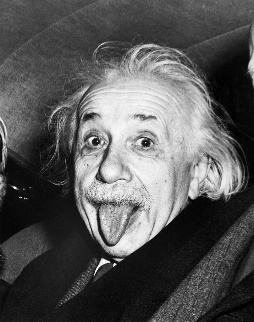 Nationalité :Allemand           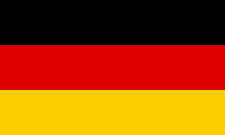 Période de temps : 1879-1955Œuvre :E=MC²